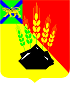 АДМИНИСТРАЦИЯ МИХАЙЛОВСКОГО МУНИЦИПАЛЬНОГО РАЙОНА ПОСТАНОВЛЕНИЕ 
31.01.2023                                            с. Михайловка                                             № 92-паОб утверждении перечня объектов, в отношении которых планируется заключение концессионных соглашений и (или) соглашений о муниципально-частном партнерствеВ соответствии со ст. 15 Федерального закона РФ от 06.10.2003 № 131-ФЗ «Об общих принципах организации местного самоуправления в Российской Федерации», п. 3 ст. 4 Федерального закона РФ от 21.07.2005 № 115-ФЗ «О концессионных соглашениях», Федеральным законом РФ от 13.07.2015 № 224-ФЗ «О государственно-частном партнерстве, муниципально-частном партнерстве в Российской Федерации и внесении изменений в отдельные законодательные акты Российской Федерации», руководствуясь решением Думы Михайловского муниципального района от 27.11.2019 № 427 «Об утверждении Положения о муниципально-частном партнерстве в Михайловском муниципальном районе», постановлением администрации Михайловского муниципального района от 24.04.2020 № 411-па «Об утверждении Положения о концессионных соглашениях, заключаемых в отношении объектов, находящихся в собственности Михайловского муниципального района», администрация Михайловского муниципального района ПОСТАНОВЛЯЕТ:1. Утвердить Перечень объектов теплоснабжения, находящихся в собственности Михайловского муниципального района, в отношении которых планируется заключение концессионных соглашений и (или) соглашений о муниципально-частном партнерстве (приложение № 1).2. Утвердить Перечень объектов водоснабжения и водоотведения, находящихся в собственности Михайловского муниципального района, в отношении которых планируется заключение концессионных соглашений и (или) соглашений о муниципально-частном партнерстве (приложение № 2).3. Муниципальному казенному учреждению «Управление по организационно-техническому обеспечению деятельности администрации Михайловского муниципального района» (Корж С.Г.) разместить настоящее постановление на официальном сайте администрации Михайловского муниципального района.4. Настоящее постановление вступает в силу с момента его опубликования.5. Контроль над исполнением настоящего постановления возложить на заместителя главы администрации муниципального района Миколайчук Ю.Л.И.о. главы Михайловского муниципального района –Главы администрации района                                                          П.А. ЗубокПриложение № 1к постановлению администрацииМихайловского муниципального районаот 31.01.2023 № 92-паПеречень объектов теплоснабженияи входящего в их состав оборудованияПриложение № 2к постановлению администрацииМихайловского муниципального районаот 31.01.2023 № 92-паПеречень объектов водоснабжения и водоотведения№ п/пНаименование объектаКадастровый номер (при наличии)Местонахождение объектаПлощадь, протяженность, кол-во, кв.м/мГод ввода в эксплуатацию1Здание котельной 1/3325:09:020101:791с. Абрамовка, ул. Советская, 26-а30,3 кв. м20142Угольный склад25:09:020101:1040с. Абрамовка, ул. Советская, 26-а36,8 кв.м19803Тепловая сетьс. Абрамовка, ул. Советская305,8 м20134Тепловая сеть с. Григорьевка, ул. Калинина104,6 м20015Здание школьной котельной 1/18 25:09:120101:3307с. Ивановка, ул. Зареченская, 51322,7 кв. м19956Оборудование котельной 1/18с. Ивановка, ул. Зареченская, 51-20057Тепловая сеть котельной 1/1825:09:120101:3308с. Ивановка1403,0 м19768Тепловая сеть котельной 1/2125:09:000000:3033с. Ивановка252,0 м19809Тепловая сеть котельной 1/1925:09:120101:3309с. Ивановка, от котельной ул. Колхозная283,0 м197510Здание центральной котельной 1/2925:09:000000:763пос. Горное, ул. Лесная, 6221,4 кв. м196211Оборудование котельной 1/29пос. Горное, ул. Лесная, 6-1999-201112Тепловая сеть25:09:000000:399пос. Горное3539,6 м196213Тепловая сеть25:09:310101:812с. Ширяевка200,0 м199714Тепловая сеть котельной 1/2825:09:140101:1295с. Кремово, ул. Городская538,0 м1988 - 200815Тепловая сеть котельной 1/26с. Кремово382,0 м1996 - 200516Здание котельной 1/30с. Ляличи, ул. Школьная, 141461,0 кв. м196417Топливный склад ЖКТс. Ляличи, ул. Школьная50,0 кв.м196418Тепловая сеть25:09:320701:1230с. Ляличи1214,0 м196419Здание котельной 1/125:09:010105:142с. Михайловка, ул. Новая, 28-а506,7 кв. м196520Оборудование котельной 1/1с. Михайловка, ул. Новая, 28-а-1989 - 201321Скважина котельной 1/1с. Михайловка, ул. Новая, 28-а1 шт.200022Тепловая сеть котельной 1/1 25:09:000000:3009с. Михайловка4512,0 м1993 - 201123Здание котельной № 1/225:09:010102:609с. Михайловка, квартал 2, д. 1-а1107,2 кв. м196124Оборудование котельной 1/2с. Михайловка, квартал 2, д. 1-а-1984 - 201225Скважина № 11262 котельной 1/2с. Михайловка, квартал 21 шт.199226Тепловая сеть котельной 1/225:09:000000:2987с. Михайловка, квартал 21690,0 м1984 - 200127Тепловые сети котельной 1/3с. Михайловка, ул. Красноармейская 1566,0 м1999-200828Здание котельной 1/425:09:010501:1178с. Михайловка, квартал 4, д. 13477,0 кв. м197829Оборудование котельной 1/4с. Михайловка, квартал 4, д. 13-1975 - 200830Скважина котельной 1/4с. Михайловка, квартал 41 шт.197931Тепловая сеть котельной 1/4 25:09:000000:3004с. Михайловка, кварталы 3, 42008,0 м1997-199932Здание котельной 1/5 (гарнизон)25:09:010601:505с. Михайловка, ул. Дубининская, 3-а357,6 кв. м196933Оборудование котельной 1/5с. Михайловка, ул. Дубининская, 3-а-1992 - 201034Тепловые сети котельной 1/5 25:09:010601:510с. Михайловка, ул. Дубининская694,0 м199735Здание водонасосной котельной 1/5с. Михайловка, гарнизон15,6 кв. м196836Тепловая сеть котельной 1/7 25:09:050101:366с. Васильевка, ул. Гарнизонная310,0 м200837Здание котельной 1/2525:09:220101:2001с. Осиновка, ул. Рабочая, 2-а110,2 кв. м197438Оборудование котельной 1/25с. Осиновка, ул. Рабочая, 2-а-1974 - 201339Тепловая сеть25:09:220101:1998с. Осиновка566,0 м1970 - 200040Здание котельной 1/925:09:250101:1928с. Первомайское, ул. Дубковская, 36470,4 кв. м196141Оборудование котельной 1/9с. Первомайское, ул. Дубковская, 36-1978 - 200242Тепловая сеть 25:09:250101:1930с. Первомайское2566,0 м198543Бульдозер Т-130 (ДЗ-110)с. Михайловка2 ед.1986№ п/пНаименование объектаКадастровый номер (при наличии)Местонахождение объектаПлощадь, протяженность, кв.м/мГод ввода в эксплуатацию1Водозаборная скважина, глубина 20 мс. Абрамовка1 шт.19802Водопроводная сетьс. Абрамовка8887,0 м1973 - 20033Очистительные сооруженияс. Абрамовка257 кв.м19804Здание насосной с оборудованиемс. Абрамовка14,0 кв.м19845Водонапорная башня, высота 30 м25:09:070101:513с. Григорьевка1 шт.19896Насосная станция, скважина, резервная скважина25:09:070101:515с. Григорьевка7,0 кв.м19897Водопроводная сеть25:09:070101:512с. Григорьевка5639,0 м19898Насосная станция, водонапорная башня, скважина, глубина 80 м25:09:000000:3038с. Новожатково24,8 кв.м / 6,3 кв.м19679Водопроводная сеть25:09:000000:3039с. Новожатково1152,0 м198310Устройство наружного водопроводас. Абрамовка, ул. Луговая426,0 м201111Устройство наружного водопровода с водоразборной колонкойс. Новожатково, ул. Полтавская609,0 м201112Здание водонапорной башни 16/2025:09:120101:3332с. Ивановка, ул. Пушкинская, 4-б4,1 кв.м196713Здание водонапорной башни 16/2125:09:120101:3342с. Ивановка, ул. Колхозная, 47-б11,3 кв.м195714Здание водонапорной башнис. Горбатка, ул. Березовая, 11-а58,0 куб.м197615Здание водонапорной башни со скважинойс. Ширяевка, ул. 1 Мая, 4-е63,0 куб.м199716Здание насосной (со скважиной № 389)25:09:120101:3334с. Ивановка, ул. Зареченская, 51-в34,9 кв.м196417Здание насосной-125:09:120101:3340с. Ивановка, ул. Зареченская, 51-г38,5 кв.м196418Водозаборная скважина, глубина 87 м25:09:120101:3330с. Ивановка, ул. Зареченская, 51-а1 шт.196419Здание водонапорной башни25:09:120101:3337с. Ивановка, ул. Зареченская, 51-б7,8 кв.м199520Водопровод25:09:120101:3344с. Ивановка, ул. Зареченская7717,0 м196321Водопроводная сеть25:09:000000:3043с. Горбатка2909,6 м197622Водопровод25:09:120101:3343с. Ивановка3981,0 м196323Водопроводная сетьпос. Горное3085,0 м200424Насосная станция25:09:120101:3341с. Ивановка, ул. Кировская, 38-б11,5 кв.м198125Септикс. Ивановка50,0 куб. м198326Наружный водопроводс. Горбатка2879,0 м200727Сети водопроводные 16/1625:09:120101:3328с. Ивановка, ул. Пушкинская408,0 м198928Сети водопроводные 16/1725:09:120101:3331с. Ивановка, ул. Больничная353,0 м199929Водопроводная сеть25:09:120101:1877с. Ивановка, ул. Кировская1121,0 м199530Водопроводная сеть25:09:000000:3042с. Ивановка, ул. Колхозная, 92538,0 м198531Сети водопроводныес. Ширяевка8270,0 м1970-198732Водопроводная линия25:09:120101:3346с. Ивановка, ул. Пушкинская130,0 м201233Водопровод - наружные сети25:09:120101:3345с. Ивановка, ул. Пушкинская255,0 м200934Водопровод - наружные сети25:09:120101:3338с. Ивановка, ул. Партизанская92,0 м200935Наружный водопроводпос. Горное125,0 м201036Наружный водопроводс. Горбатка, ул. Вишневая127,0 м201037Скважина № 855, глубина 80 м25:09:120101:3339с. Ивановка, ул. Пушкинская, 4-а1 шт.196838Скважина № 8556, глубина 80 м)25:09:120101:3333с. Ивановка, ул. Колхозная, 47-а1 шт.198739Скважина № б/н, глубина 60 м25:09:120101:3336с. Ивановка, ул. Больничная, 8-а1 шт.196840Скважина № 7967, глубина 20 мс. Горбатка, ул. Березовая, 111 шт.197641Скважина № 18-12655, глубина 100 м25:09:120101:3335с. Ивановка, ул. Кировская 38а1 шт.197842Скважина № 11085, глубина 13 мс. Ширяевка, ул. 1 Мая, 4-д1 шт.201343Сети канализационныес. Ивановка1907,0 м1975-197744Сети канализационныес. Ширяевка560,0 м198445Насосная станция (лит. Б)25:09:140101:1079с. Кремово, гарнизон11,8 кв.м198846Насосная станция, водонапорная башня, скважина, глубина 50 м25:09:000000:3037с. Кремово14,9 кв.м /6,2 кв.м197347Водонасосная станцияс. Кремово11,4 кв.м196848Водопроводная сеть25:09:000000:3040с. Кремово6190,0 м197349Водопроводная сеть25:09:140101:1080с. Кремово, гарнизон1362,53 м198950Канализационная сеть25:09:140101:1082с. Кремово, гарнизон1403,0 м198851Водопроводная сеть25:09:170101:390с. Ляличи4480,0 м197852Здание водонасосной станциис. Ляличи5,8 кв. м197753Здание водонасосной станции, глубина 20 мс. Ляличи7,0 кв. м197754Водонасосная станцияс. Кремово13,0 кв. м196855Канализационная насосная станция25:09:000000:3063с. Ляличи (военный городок)13,0 кв. м196456Скважина, глубина 100 м25:09:320701:932с. Ляличи1 шт.197857Сети холодного водоснабженияс. Ляличи, гарнизон1200,0 м196458Сети канализационныес. Ляличи, гарнизон1298, м196459Станция обезжелезивания25:09:010901:254с. Михайловка, ул. Заречная, 3-а437,2 кв. мА, А1 1983, А2 200060Насосная станция, скважина (11236 Б)25:09:010901:241с. Михайловка6,2 кв.м198361Насосная станция, скважина (№ 10036)25:09:010901:240с. Михайловка, ул. Заречная, 3-а9,9 кв.м1982 - 200362Насосная станция, скважина (№11236)25:09:010901:237с. Михайловка6,5 кв.м199263Насосная станция, скважина (№11196)25:09:010901:243с. Михайловка7,8 кв.м199164Водопроводная сеть (по водозабору)25:09:010901:242с. Михайловка, ул. Заречная, 3-а857 м197665Водопроводная сеть (по селу)25:09:000000:3041с. Михайловка9496,0 м1970 - 199866Водопроводная сеть25:09:050101:271с. Васильевка, ул. Ленинская2371,0 м197067Водонасосная станция25:09:320901:727с. Васильевка, гарнизон8,6 кв. м194068Канализационные сетис. Михайловка10881,0 м-69Канализационные сетис. Васильевка, гарнизон717,0 м-70Водопроводные сетис. Михайловка, ул. Советская673,0 м201471Водокачка (со скважиной № 10172)25:09:180101:131с. Некруглово, ул. Совхозная, 6а82,3 кв.м196472Водопроводные сети25:09:180101:595с. Некруглово3216 м198173Насосная станция, скважина № 11029, глубина 17 мс. Осиновка, ул. Шарпатого1 шт.1968, 198574Водопроводная сетьс. Осиновка5711,0 м1968 - 198075Канализационная сетьс. Осиновка743,0 м198176АЭК устройство "Исток"с. Осиновка, ул. Рабочая1 шт.201177Станция обезжелезивания подземных вод25:09:250101:1900с. Первомайское, ул. Заводская32,1 кв.м201878Скважина № 7139, глубина 120 м25:09:250101:1956с. Первомайское1 шт.197879Водонапорная башня (скважина № 7139), высота 20 м25:09:250101:1953с. Первомайское1 шт.197880Водопроводная сеть (от скважины № 7139)25:09:250101:1957с. Первомайское1940,0 м197881Скважина № 541, глубина 101 м25:09:250101:1955с. Первомайское1 шт.197482Водопроводная башня (скважина № 541), высота 20 м25:09:250101:1952с. Первомайское1 шт.197483Водопроводная сеть (от скважины № 541)25:09:000000:3074с. Первомайское7538,0 м1974 - 200484Канализационная сетьс. Первомайское1915,0 м197085Септикс. Первомайское25,0 куб. м199986Скважина № 7255, глубина 20 мс. Степное1 шт.197987Водопроводная башня с. Степное58,0 куб.м197988Водопроводная сеть с. Степное3146,0 м197989Машина вакуумная ГАЗ-САЗ 39014-12с. Михайловка1 ед.2019